The Disciple Times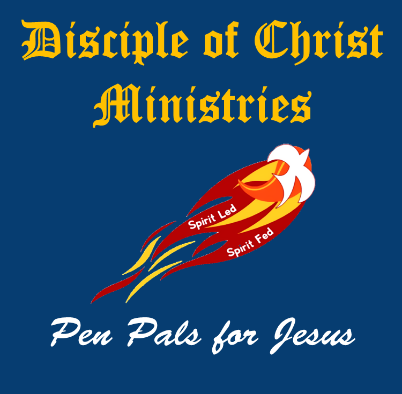 Sharing the Gospel of Jesus inside our Jails and Prisons since 2012Office: 617-237-9607    Prayer line: 617-237-0019Visit us on the web: www.DiscipleofChristMinistries.orgJanuary, February, March 2022From the desk of Pastor DennisI would like to thank everyone who took part in our Christmas Card Outreach. We were able to send out 450 Christmas cards to inmates. Unfortunately, we had 75 cards returned to us due to new restrictions in mailing to inmates. I cannot even begin to express the gratitude we received back from the inmates receiving a Christmas card this year.I also would like to apologize to the many individuals who have signed up online to become a volunteer Pen Pal and have not gotten matched up yet with an inmate. I can probably give 1000 reasons for why I have not, but the truth is I can no longer do this ministry by myself. Just as in the scripture God has given me for this edition, (Matthew 9:35 – 38) I need to delegate the work. As Disciple of Christ Ministries grows into a larger vessel for spreading the Gospel to the lost and forgotten souls across this country, I have come to a crossroads on the wonderful journey God has allowed me to put together and lead for almost 10 years now. The past year has taught me that all things are possible for those who seek His will and obediently follow the direction laid out before them. 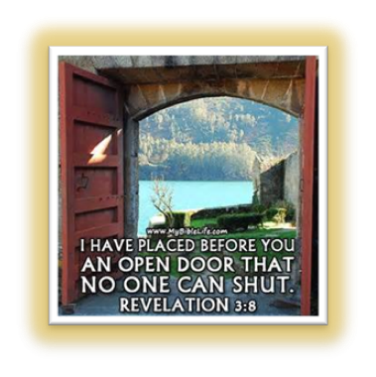 I still remember waking up one night in my cell to Revelation 3:8 “I have placed before you an open door that no one can shut.” That door has been opened for almost 10 years now. Having experienced a 46% growth in the ministry in 2021, I know God has placed many more open doors in our path to bigger things. I see that I can no longer do this ministry by myself and need to make changes to fulfill our mission in “Answering the call to serve God’s people no matter where they are located”. The first change that I have made is creating the position of administrative assistant (Welcome, Cathylee!) to manage the vast number of individuals requesting information about becoming a volunteer pen pal, sending the information out and entering their information into our database. I hope that this will speed up the process of bringing on new volunteers and matching them up with the over 500 inmates seeking a Christian pen pal. The second is that I am currently looking to create and fill a volunteer position of “Resource Development.” This I believe will increase our ability to advance in services to those who are looking to rebuild their life after incarceration, finding new ways to build our resources locally and across the country.I am open to all help in bringing this ministry of God, placed in my hands to lead onto the mission field, to the next stage of growth. I know that God is moving us and opening more opportunities to help in the re-integration process to His children. He is opening doors to develop communities of volunteers in multiple states to better serve God’s people, spreading the vision given to me over 12 years ago.In our logo the inscription of Spirit Led, Spirit Fed is written in the flames coming from the white dove. This is so fitting for what this ministry is about and the direction God has put forth in the vision He gave me. Stepping out in faith to follow the path the Holy Spirit led me on, my obedience to the calling brought me to my spiritual growth in Christ. The sky is the limit to what God can do through the Death and Resurrection of Jesus Christ. I was set free of my sins by the blood Christ shed on the cross. He paid the price of my sins and has also paid for yours on the cross. Will you join us on this journey and pick up the cross and follow Christ?My obedience in answering the call to serve God’s people no matter where they are located has given me new life and purpose. I have always been free since October 27, 2008, when I gave my life to Christ. On November 3, 2011, I stepped out from my captivity behind the walls and barbed wire fences back into the world. I chose to walk out in faith to serve the Lord, knowing that God had a plan for me, and the Holy Spirit would guide my path. In Matthew 9:35-38 we find that Jesus had the Need for Delegation, as Jesus went about teaching and preaching the Gospel of the kingdom, healing every sickness and disease. When He saw the multitudes, He was moved and filled with compassion for them, because they were all scattered like sheep with no shepherd. Then He said to His disciples, “The harvest truly is plentiful, but the laborers are few. Therefore, pray the Lord of the harvest to send out laborers into His harvest.” (NKJV)The time is now for us to build up our resources and be sent out into the field to shepherd the sheep. That goes for those who are behind bars and those of you that are on the outside. If you believe in the death and resurrection of Christ and just have a small amount of the Light of Christ within you, you have everything you need to shine this Light into the darkness of the world.Go and be a beacon of Light to those who still sit in darkness. Let us be like the disciples and do the work Christ has called us to do, being shepherds of the lost sheep wandering the fields. I only ask that you take time to pray and seek God’s wisdom for what plans He has for you in this ministry that would be the most helpful in building His kingdom.Has God placed an open door in your path? A door you see as closed is not always locked! Sometimes we need someone to open it for us. There are many of our brothers and sisters who are behind locked doors but are still free as Christ has opened it for them. Are you a keeper of the key to open a door, has God placed it in your hand to open it for someone who is in captivity? Let’s Pray, Dear Father God,I stand at the foot of the cross and praise your mighty name for loving me so much that you sent your only begotten Son, to die on the cross. His precious blood was shed to cleanse my sins. He rose from the dead as a redeemer of my sins.I was once a sinner saved by grace and now a faithful servant called by you to serve as a shepherd to the lost sheep. Father God, for the individuals in whose hands you place this newsletter, I ask you to touch their hearts and open their ears to hear the Holy Spirit speak to them, just as you spoke to me, no matter if they are held in captivity behind the wall or within their earthly ways.Only you, Lord, knows our hearts. Father God, as we head into a time of celebration of the death and resurrection of Christ let them remember the power it has brought those who believe in Christ. May they hear your message within this newsletter.In Jesus’ name I pray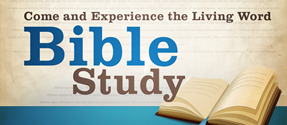 Let’s take a look at Matthew 9:35-38, as I try to put this scripture in context of the compassion Christ had and the multitude that needed saving. Let’s also notice how he has called us to be more like Him: compassionate and willing to labor for the Kingdom. Jesus went through all the towns and villages, teaching in their synagogues, preaching the good news of the kingdom, and healing every disease and sickness. When he saw the crowds, he had compassion on them, because they were harassed and helpless, like sheep without a shepherd. Then he said to his disciples, "The harvest is plentiful, but the workers are few. Ask the Lord of the harvest, therefore, to send out workers into his harvest field."This short passage is a transition in Matthew’s gospel. As you will see in this study, Matthew is using these verses to summarize what has come before, and he uses it as a springboard for what is to come. In this section of transition, we can see things that Jesus does. First of all, Jesus demonstrates the kingdom work. Next, Jesus reveals the heart of a kingdom worker. And finally, Jesus calls his disciples to ask God to send kingdom workers.Jesus demonstrates the kingdom work. Matthew has spent the last few chapters of his gospel describing Jesus participating in a multitude of activities. Matthew summarizes these activities using these words:  Teaching, Preaching, and Healing. Many of us are able to do any one of these three if not all of them. I am not surprised that this scripture came upon my heart, seeing I am at a crossroad in my work building His Kingdom. My compassion for reaching the lost and forgotten souls has brought this ministry to many across the country. My own ability to carry out this task is becoming harder with each day. I have realized that I have to call out to the disciples within my circle. Matthew describes some of Jesus’ most controversial teachings in the last few previous chapters of this book. In Matthew chapters 5 through 7, we read of Jesus’ teaching not only his disciples, but also vast crowds of people. His teaching includes such hot-button topics as: interpreting the law, how to handle divorce, the proper way to pray, the proper way to fast, and what terms like ‘adultery’ and ‘murder’ actually mean. And this is not easy teaching to hear. He is not toeing a party line or trying to make any friends. Instead, he is turning people’s world views on their heads. Repeatedly, he uses the phrase: “You have heard that it was said, but I tell you...”Not only does Jesus spend his time teaching, but he also spent his time preaching. What did he preach to the people? He was preaching the Good News of the Kingdom! But not the good news of the kingdom that people were used to hearing. He was preaching that the way to get into the Kingdom was narrow, not wide. He even went as far as to say that those who were anticipating a seat at the feast in the Kingdom of heaven will have their seat taken from them, only to be replaced by people who have come from far and wide. Was Jesus saying that people outside of Israel were going to be part of the kingdom? Yes. Yes, he was.Next, Matthew shows us that Jesus was not just all talk. Not only could he talk the talk, but he could walk the walk. Matthew records some incredible miracles that Jesus performed as he was teaching and preaching to the people. What this means is that Jesus was going from town to town—everywhere that he went—he was teaching people, he was preaching the Good News to them, and he was healing them of all their sickness and disease. Jesus demonstrated the work of the kingdom work. He lived out kingdom work to its fullest.In verse 36, we see that Jesus also reveals the heart of a Kingdom worker. When he saw the crowds, he had compassion on them, because they were harassed and helpless, like sheep without a shepherd. Jesus most certainly drew large crowds because of his teaching, preaching, and healing. But instead of thinking to himself “How great is this? Look at how people are coming out to see me?” he thought, “These poor, harassed, and helpless people.” Instead of being arrogant, Jesus reacted with compassion. His attention was not on himself, but on the people. Jesus was different. He did not look at the people, thinking “they are doing this wrong” and “they are doing that wrong.”  He did not look at them with ridicule or with disappointment. Instead, he looked on them with compassion. He loved them like a shepherd loves his sheep. He cared about them and about their well-being. Jesus wanted the people to feel safe. He wanted them to be cared for and to thrive. I understand this now, but that was not the case before I was born again. I thought I was better than everyone else, but God humbled me when I was incarcerated, in a place I never thought I would be. The compassion of Jesus is a crucial point here. It is the point where Matthew summarized what had been happening. One verse later, Matthew is foreshadowing what is to come. What came before and what is to come all hinges on the compassion of Jesus. It is out of his compassion that Jesus demonstrates Kingdom work. It is out of his compassion that he calls the disciples to ask God to send Kingdom workers. The point that Matthew is making in this passage is the importance of having a heart of compassion. I was a product of this compassion as a man named Jake walked into my unit to teach a Bible study. When my arrogance asked what he did that he had to come in a run a Bible study he answered, “Well, Doc, Jesus wanted me to come and tell you that He loves you.” That forever changed my life!!!We have seen that Jesus demonstrated the work of the Kingdom, and he revealed the heart of a Kingdom worker. Now, in verses 37 and 38, we see Jesus calling his disciples to ask God to send Kingdom workers. Then Jesus said to his disciples, "The harvest is plentiful, but the workers are few. Ask the Lord of the harvest, therefore, to send out workers into his harvest field."In the last verse, Matthew compares the people of Israel to sheep without a shepherd. Now Jesus compares the vast crowds of people to a harvest field. But not just any field. He says that they are God’s field. Jesus looks out over the crowds of people and sees the Kingdom of God. The only problem was that the people did not know about the Kingdom! Jesus was teaching, preaching, and healing everywhere that he went, but there were still so many people who had not heard! Jesus knew that it was not his mission—that God did not send him to earth—to tell everyone about the Kingdom. Jesus’ mission on earth was to usher in the Kingdom, which he was doing. Jesus knew that God would send others to bring people into the Kingdom of God. We are those people that are called now to build his Kingdom.There is urgency in Jesus’ voice as he speaks to his disciples. Harvest time is not a time to relax. The fields are ripe. They are ready to be picked. If you wait too long, the crop spoils. If you do not have enough workers, you will not be able to cover the entire field, and some of the ripe harvest will not be picked!As Jesus was looking out on the vast crowds of people, he gathers his disciples close to himself and says to them “Pray for God to send out workers. Ask God to send out into the crowds people who know and understand the good news of the Kingdom of God. The people need leaders who will care for them, love them, seek after them when they are lost rather than harassing and oppressing them. The people are ready! They need to be shown love and mercy, so ask that God will send out these types of workers out among the people.” I have prayed to God for the workers to help us bring in the harvest he had laid before me.The same crowds of people that Jesus was talking about 2000 years ago still exist today. The harvest—as Jesus put it—is still plentiful and in need of workers! There are still vast amounts of people who do not know about the Kingdom of God! And Jesus’ physical presence is no longer here on earth. So, what is to be done? Allow the Holy Spirit to direct the path that God has already laid out for you and me.Jesus’ call to his disciples is still his call to us today. Right here. Right now. Even today, we are called to ask the Lord of the harvest—we are called to pray to God—that he will send out workers. The urgency is still the same as it was in Jesus’ day because the harvest is just as plentiful now as it was back then. With everything going on in the world today there is a growing need for help to those who are still lost. Last year alone we saw a 46% growth in requests for our help.Jesus is huddling me close to him and whispering in my ear: “Pray for God to send out the workers. Ask God to send out into the crowds, people who know and understand the Good News of the Kingdom of God. The people need leaders who will care for them, love them, seek after them when they are lost rather than harassing and oppressing them. The people need to be show love and mercy, so ask that God will send out these types of workers out among the people.” Are you one of them?What is at the heart of a kingdom worker? What type of workers should we be praying that God sends out into world? Workers who have compassion! People all over the world are being harassed and misled by people without compassion - held in captivity of the flesh, not knowing how to overcome the evilness of the world. Some people who have control over them even appear to have compassion, but they do not. As Christians, we believe that Christianity is the only true religion, a relationship with Christ. We are unashamed of this fact. We do not waver in our belief that our God is the one true God. We stand firm believing that salvation is only found through Jesus Christ, God’s Son. We honestly believe that all other religions are lies. The people that believe in other religions are misled. The problem is, they do not realize it! They think that they are finding their own way to God, but they are misled! There is only one way! Jesus Christ is the way the truth and the life, and no one comes to the Father except through him!There are people out there who preach a gospel other than the Good News of Jesus Christ. And it is happening all the time. I am not talking about different views on issues like Baptism or Women in Office. I am talking about a completely different gospel. I am talking about a gospel that preaches health, wealth, and prosperity. I am talking about a gospel that gives you 7 steps to a “good life.”  I am talking about a gospel that gives the illusion of blessing in this life but leaves people empty in terms of eternity. It is a gospel that does not mention suffering of sin. And the biggest question of all is “Where is Jesus in this gospel?” I am sad to say that my old self fell into this gospel of wealth and prosperity. Where did that take me! Into the court system. In my mind, it is the ultimate form of harassment, and this is complete lack of compassion. When this gospel is preached to people, it gives the illusion of compassion because people’s lives seem to be improving. People experience a type of blessing:  restored relationships with others, promotion at work, release from debt, even a new car. But what happens when you lose your job? What happens when you get into another fight with that person you just made up with? What if the car breaks down? Where does that leave you?The bigger question is, what happens at the end of your life? What hope do you have for eternity? Health, wealth, and prosperity in this life is great while it lasts. But what happens when you are in the hospital staring death in the face? What hope do you have then? The only true gospel is the only thing that can give you hope then. And any person who preaches a gospel other than the Good News of Jesus Christ, especially to a person on their deathbed, lacks compassion. The person preaching a false gospel is preaching a lie and leading people away from the one true God. When my world started to crash down around me, my life became so bad I wanted to die, praying to God to take my life, once again in trouble and calling on God to fix it. Thank you, Jesus, that God saw it differently. Yes, I died, but not the way my will would have it. It was God’s will that has brought me here, a new creation in Christ Jesus.We as Christians need to ask God to send out the workers into his harvest field who have the heart of Jesus and who will do the work that Jesus demonstrated. In the first verse of our passage, we saw that Jesus was teaching, preaching, and healing everywhere that he went. And as he was teaching, preaching, and healing, he was doing so with the heart of compassion on the people. These are the type of workers that are needed to be sent out into the harvest.What happens when we start praying for God to send out workers into his harvest field? God will answer our prayers however he sees fit, and we ourselves could be the answer! In the very next chapter, we read about Jesus calling and sending out the disciples into the harvest field. They are teaching, preaching, and healing among the vast crowds of people! And they are doing it with a heart of compassion! Are you ready to go out into the harvest field! That is something you will have to ask God. I know what he has asked me to do, minister to his sheep.What you need to do right now, no matter if you are behind the wall of our prison systems or in captivity in your own self, is to get down on your knees and earnestly pray for God to send the Holy Spirit into your life. Become one of the Kingdom workers out in his field. Because too many people are being harassed and feeling helpless like sheep without a shepherd. And prayer is the starting point for you to re-find your part in the Kingdom of God. Prayer is the turning of a key, starting up the engine. And once you pray for direction do not be surprised by the person God places in your path! Let us just say that you pray for God to send out someone to reach your neighbors or even that person you see sitting in darkness, doesn’t that show that you have a heart of compassion for others? If you are praying with your church for God to send out people to reach the lost in your city, doesn’t that also show that you have a heart of compassion for your city? And is that not the type of person that God sends out to work in his field? The point to remember in this passage is compassion. Jesus had compassion in his demonstration of kingdom work. Jesus had compassion when he looked out at the crowd. It was out of compassion that he called the disciple to pray for workers to go out into the harvest. Just as we are being called to serve and that means we need compassion for people, both for this life, and for the life to come. Think of what Jesus called the greatest commandment. He said that the greatest commandments were: Love the Lord your God with all your heart, with all your mind, and with all your strength. And the second is like it:  love you neighbor as yourself. This reflects compassion. What is the greatest form of compassion? The greatest form of compassion is being concerned with a person’s eternal well-being. Compassion is also being concerned with a person’s physical well-being. Compassion is not looking at a person’s past and making judgment of their past sins.But I am here to tell you that even I do not have the heart of Jesus, and the church today does not have the heart of Jesus. Not only do we cherry-pick our compassion and only display it when we feel like it, but our compassion only extends so far. We need to do better and stop being judgmental of who we help. God is call for us to preach the Good News to all those who need to hear about Christ Jesus. Later on in Matthew 25:42-45 Jesus says, “For I was hungry, and you gave me nothing to eat, I was thirsty, and you gave me nothing to drink, I was a stranger, and you did not invite me in, I needed clothes and you did not clothe me, I was sick and in prison and you did not look after me. They also will answer, ‘Lord, when did we see you hungry or thirsty or a stranger or needing clothes or sick or in prison, and did not help you?’ He will reply, ‘Truly I tell you, whatever you did not do for one of the least of these, you did not do for me.’” How many times were we guilty of this ourselves? A church usually responds with tremendous compassion when something happens within their community. But what happens months later when people are still struggling? Where are the scores of people then? We have compassion for the poor that we see in the streets, but what do we do beyond feeling sad and helpless? We have compassion for the person inside of the jails and prisons when it is preached about in the church. Then they are forgotten about as soon as we step outside of the church. Are these not the very ones who need to hear the gospel? I am glad that someone had the compassion of Jesus to reach into me. Thank you, God, for my brother in Christ, Jake. Fourteen years later and we are still friends.What would happen if we were profoundly moved to compassion like Christ had? What if we had the heart of Jesus? If the church, if you and I truly had the heart of Jesus, we would be on our knees praying that God would raise up Kingdom workers to go out into his harvest field. And we would be the ones that God would be raising up. We would be the ones teaching, preaching, and healing everywhere that we went. If only we could have the compassion of Jesus. If only we could rise up, and do the Kingdom work that Jesus did. We need to. And we have to. That is the very reason I invite you to join us in “Answering the call to serve God’s people no matter where they are located.”Jesus has not called us to an impossible task. We know it is possible because he himself did it. And like I alluded to at the beginning Jesus came to earth in perfect compassion, forgoing his position in heaven to become a mere human creature. He lived a life of perfect compassion, teaching, preaching, and healing everywhere that he went. He died a death of perfect compassion, convicted of a crime that he did not commit and enduring a sentence that was unjust. Even the resurrection was an act of perfect compassion because Christ, by his resurrection, defeated the power of sin and death and secured eternal life for those who would simply put their faith in him.His compassion can be our compassion because the Spirit of Jesus Christ can be the Spirit that lives inside of us. When we put our faith in Jesus, our hearts are transformed because our hearts become the home of the Holy Spirit. We do not become perfect because our sinful nature remains. But we are given the ability to have compassion like Christ showed compassion. We are the ones who demonstrate Kingdom work as we teach, preach, and heal. We reveal to others the heart of a kingdom worker as we look out on others with compassion. And when we pray with compassion that God will send out Kingdom workers into his harvest field knowing fully well that when we pray with a heart of compassion, we are the ones most likely to be sent Remember how I said I got here, and where I ended up. God placed me right where I needed to be. Today I am grateful that I had to live through that experience. As that is where God came to meet me, right there in a cell. It never amazes me how God will bring you back on the path he had laid out for you. Just as this passage of scripture was given to me and I picked out a study for the newsletter. But when my friend Russ (who proofreads my terrible spelling and grammar) suggested that I not use the Bible study I picked out, as it was too complicated and old-fashioned, and everyone would be better served if I wrote my own. Boy, how did God know I needed this study for myself? Be careful of what you pray for, as God will always see you through it.Forever grateful for God’s mercy and grace, giving me the opportunity to serve in ministry.           Pastor Dennis 4/25/22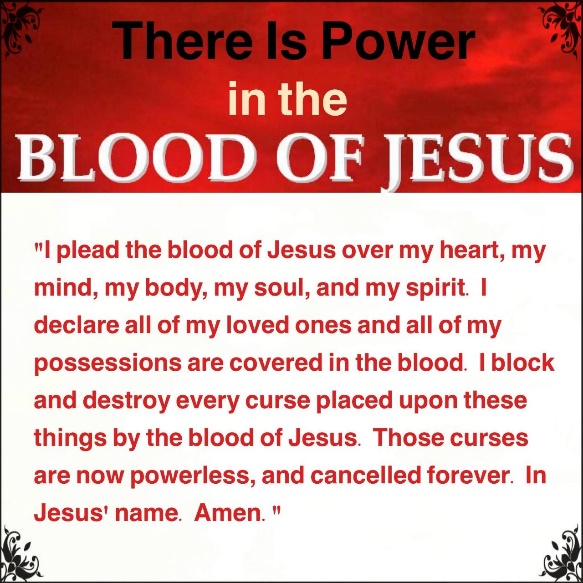 From behind the wallDear DennisHello and God bless you. I first want to say thank you so much for writing Back to me! I am sorry it has taken me a while to write back. It's been a little bit of everything... work, changing dorm’s, drug classes, etc.! I love and admire the fact that you found your purpose, set goals, and pursued your dreams to become the person you are today. Thanks to the Lord, through him anything and everything is possible. And it can start on the streets or in here. I personally always felt God's presence stronger in jail. I've been to jail more than 30 times in and out since the age of 18. Two prison terms and the rest county time. And now here I am in the Fed’s, I never saw that coming. But I feel I am here for a reason and a purpose.I'm trying to learn everything I can about God, Jesus, and the Bible. This time I am staying on that path, work for a ministry, volunteering giving back to God for saving my life! I'm older now and see life very different then when I was in my 20s. Plus I have five beautiful children that I want to live and see them grow and make me a grandma.Anyways, you know there was something you said that really touched my heart and stayed printed on it. That was “picking up my cross and carrying it daily, allowing the light of Christ to be as a beacon of light as I walk alongside Christ.” That is just beautiful, and it spoke to me. I do that every day here sometimes there’s ugly people in the world, and I just having to take it and be more like Jesus not like my flesh.Well Dennis, I will keep you in my prayers and thank you again for your letter. I really appreciated it! God bless you and your loved ones.Sincerely, MariaRE: Christian Pen PalDear staff, I want to first thank you for the Christmas card that was sent through your pen pals for Jesus. It has always brightened My day.I am writing this letter because I have been signed up for your pen pals for Jesus’ service for some years now and have yet to have a Christian pen pal write me. I would really enjoy a Christian pen pal that could help me continue my walk in faith because in here it is challenging more often than not. I also I'm hoping to be able to further my knowledge about Jesus in the Bible.I greatly thank you for all that you and your staff do in the name of Jesus. I hope that all is well and in pursuit a very great new year. God bless you all and I hope to hear from you soon.Sincerely, JamesGood afternoon, Pastor DennisIt was such a wonderful surprise to hear from you today! With so many ministries shutting down, and with so much happening due to Covid. I wasn’t sure I would hear anything back. But here we are. Dang. It’s a relief. Thank you for taking out time to respond to my letter. I respect and appreciate everything you mention in yours especially about how you are familiar with the struggles that come along with being incarcerated. I wasn’t expecting that, but I honestly wouldn’t want to have no other Pastor, than the one who has been in my shoes.Your Pen Pals for Jesus program speaks volumes because (as you already know) is dark, discouraging, lonesome, and I feel it in my gut that it in my gut that it’s intentionally designed that way to dismantle us (with no hope of recovery), contrary to helping us rehabilitate and become better people. They restrict us and work overtime to close us off from society, which leaves us stuck mentally and socially within an environment filled with degradation, inhumane treatment, violence, theft, scandal, and just chaos. So, I reckon you can see why I appreciate what you do. Thank you, Pastor Dennis. I got your letter and almost instantly an associate of mines about you. His last name is Scott. He’s someone I’ve been striving to help and bring closer to the light and love of Christ. But he’s young and still under a lot of “Detroit Streets” influence. Anyway, he may or may not write you. Anyway, as requested, I’ve filled out the registration form.Well Pastor Dennis. That’s all for now. I’m gonna get this out to you. May God bless and protect you and yours. May the things that are treasured in your heart continue to be your treasures throughout the coming year!In Jesus Name, and Very Cordially,			John JDaily Warfare A shared prayer written by Marlon LDear Heavenly Father, I repent and ask you to forgive me of my sins. Wash me clean of the effects these sins have had on me.I plead the blood of Jesus over myself, everything I have pertaining to me, everything I have and everything I have been given Stewardship over. I command any spirit attacking me in any area to leave now in the name of Jesus.I break any curses being spoken or against me. I bless anyone who is cursing me. And I render all curses void and command any connected spirits to leave in the name of JesusI repent of all judgment and wash them with the blood of Jesus. I choose to forgive anyone who has wronged or hurt me.I command any spirit connected with any judgments or unforgiveness to leave me now in the name of Jesus.I put on the full armor of God. Lord, I ask you to release you're ministering angels to me now to assist in removing anything negative.I ask you to protect me and to bless every area of my life.Thank you for allowing me to walk in freedom and for empowering me to fully answer the call you have placed upon my life.In Jesus’ name Amen!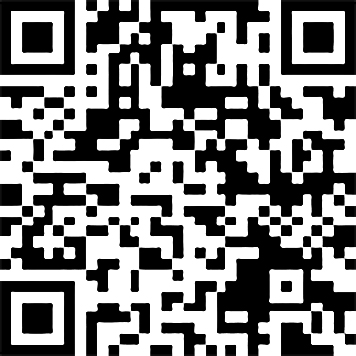 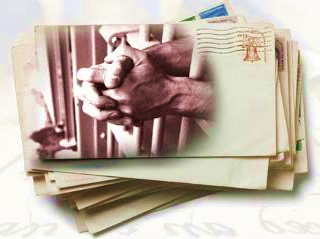 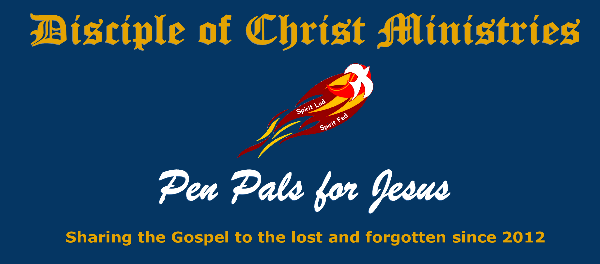 